МИНИСТЕРСТВО ОБРАЗОВАНИЯ, КУЛЬТУРЫ И НАУКИ РЕСПУБЛИКИ КАЛМЫКИЯБюджетное профессиональное образовательное учреждение Республики Калмыкия «Многопрофильный колледж»Методическая разработка внеклассного мероприятия  «Все в твоих руках»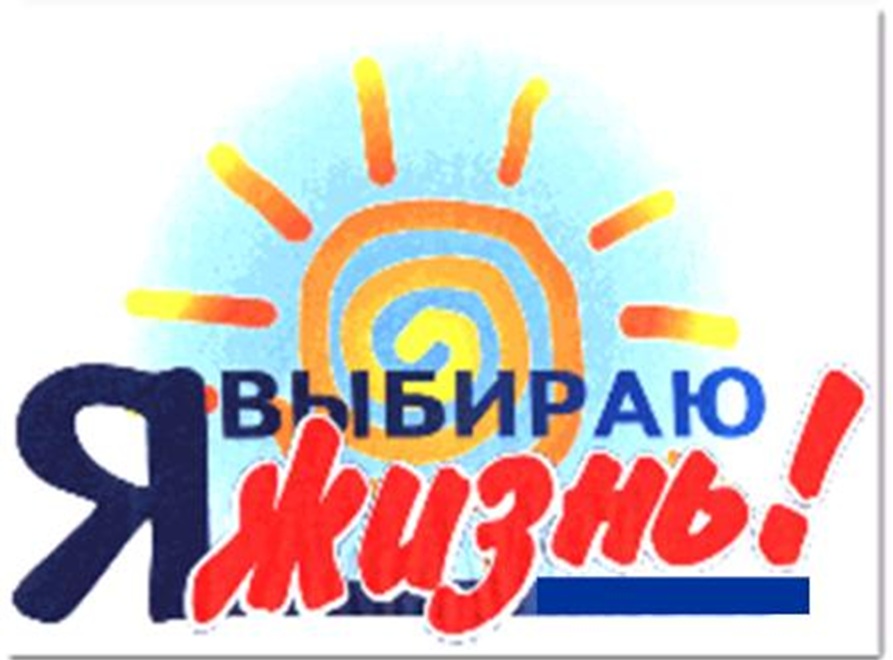 Преподаватель: Б.В. ЗунгруевГородовиковск, 2013Цель написания методической разработки:Пропаганда здорового образа жизни.Обоснование выбора темыПуть к красоте, истине, добру всегда находится в самом человеке. Однако в настоящее время человечество подошло к опасной черте, сегодня на первое место встали такие проблемы, как спасение всего живого на Земле, самой жизни и подрастающего поколения, что имеет особо важное значение и требует принятия решительных и действенных мер. Человечеству угрожают не только экологические катастрофы, наибольшую опасность представляет его духовное опустошение и растление, которое ведет к самоуничтожению. Так, несколько десятков лет назад мы считали, что “буржуазная” зараза – наркотики, СПИД – нас не коснется, а сейчас эта угроза приняла глобальные масштабы и дошла до нашего государства.Неуклонный рост числа людей, зараженных ВИЧ, стал в последнее время серьезной проблемой для мирового сообщества. Болезнь легче предупредить, чем потом ее лечить. Неуклонный рост числа подростков, употребляющих наркотики и заболевающих ВИЧ/СПИДом, делает как никогда актуальной профилактическую работу. От того, насколько методически правильно будет организована эта работа, зависит ее результат. Цена результата – здоровье и жизнь детей.Подросткам и молодежи трудно поверить, что им угрожает смертельная болезнь, кажется, что болеют и умирают только взрослые старые люди. Но с ВИЧ/СПИДом дело обстоит совсем по-другому. Подростки заражаются ВИЧ так же часто, как и взрослые: главным образом это происходит или при половых контактах, или при введении наркотиков общим шприцем, иглой с ВИЧ инфицированными, но внешне здоровыми людьми. Дело педагогов не запугать детей, а научить сделать правильный выбор между жизнью и смертью. Данная методическая разработка предназначена классным руководителям, преподавателям при подготовке к внеклассным мероприятиям, классным часам по профилактике СПИДа.Тема: Все в твоих руках!Цель:Формировать у студентов осознания важности проблемы ВИЧ/СПИДа и личной ответственности за свое поведение, пропаганда ЗОЖ, воспитание толерантности по отношению к ВИЧ – инфицированным.Задачи:Объективная подача информации о ВИЧ/СПИДе и людях, живущих с ВИЧ;Показать актуальность и значимость проблемы ВИЧ/СПИДа; Формирование у молодёжи чувства ответственности за свою жизнь и безопасность;Пропаганда здорового образа жизни.Форма проведения: тематический вечерМетоды: рассказ, чтение стихотворений, просмотр видеофильма, демонстрация мультимедийной презентации.Оформление:  название «Все в твоих руках!», фотослайды, мультимедийная презентация, музыкальное оборудование.Ход мероприятияВступительное слово ведущих.Просмотр видеофильма «Незримая война».Чтение стихотворения «В тебе прокиснет кровь твоих отцов…».Ведущий «Наркомания, наркотик, что это….».Чтение стихотворения «Становится страшно год от года сильней…».Игра со зрителями «Степной огонь».Чтение стихотворения «Лучезарный свет разлился…». Заключительное слово ведущих.ОСНОВНАЯ ЧАСТЬ(текст за кулисами) Этот сказ мы о СПИДе сейчас поведём,Вам в стихах и картинках расскажем о нём.Вы узнаете всё – всё об этой беде!СПИД не спит!!! СПИД спешит!Он вокруг! Он везде!И понятно без слов, что природа нам мстит –И за это никто нас, никогда не простит!И чтобы жизнь твоя не обратилась в прах!Ты молодой!.. Борись! Ведь всё в твоих руках!!!Занавес открывается. На заднем плане сцены надпись - "Всё в твоих руках!". На сцену выходят Ведущие.1 ведущий:  Добрый день!2 ведущий: Здравствуйте! Сегодня наше мероприятие посвящено Всемирному Дню борьбы со СПИДом, который уже с 1988 года традиционно проводится – 1 декабря.1 ведущий: Сегодня всем известна фраза: «СПИД – чума нашего века». А что мы скажем завтра? Пока у нас есть это «сегодня», давайте поговорим, пообщаемся.2 ведущий:  Каждый может сказать: «Моя жизнь принадлежит мне». Да, все мы разные и по-разному относимся к одной и той же проблеме. Поэтому давайте вместе обсудим ее. 1 ведущий: В 1983 году ученые Франции, затем США делают открытие. Они обнаруживают под микроскопом неизвестный вирус, вызывающий смертельное заболевание – СПИД. Слово «вирус» латинское. А что оно означает в переводе на русский язык? (Спрашивает у зрителей) (Яд)1 ведущий:  Можно ли заразиться СПИДом бытовым путем? (Спрашивает у зрителей).2 ведущий: Объясните, пожалуйста, что такое «ВИЧ-инфекция» и «СПИД». Это одно и то же или речь идет о разных вещах?  1 ведущий: Мы часто слышим слова: «группа риска». Ответьте мне, пожалуйста, что означают эти слова и кто относится к так называемой «группе риска»?2 ведущий: Давайте посмотрим фильм, и вы убедитесь сами, какова жизнь наркомана.Студент: В тебе прокиснет кровь твоих отцов и дедов,Стать сильным, как они, тебе не суждено.На жизнь, ее скорбей и счастья не изведав,Ты будешь, как больной, смотреть через окно.И кожа ссохнется, и мышцы ослабеют,И скука въестся в плоть, желания губя,И в черепе твоем мечты окостенеют,И ужас из зеркал посмотрит на тебя.Себя преодолеть!1 ведущий: …Источенная, с исколотыми венами рука. Отрешенный взгляд ничего не выражающих глаз. Бессвязная речь, ответы невпопад на, казалось бы, самые обычные вопросы. А главное, полное безразличие к происходящему вокруг, отсутствие интереса к жизни… и все это не в глубокой старости, а в наши 14-16 лет! Это страшная болезнь слабых, безвольных и недальновидных людей, ее название – наркомания. 2 ведущий:Вот он тащился, почти что умирая,Через минуту ж –Где достал, бог весть!О радостях искусственного раяМир может на лице его прочесть!А сколько их сейчас бредет по свету.Чья участь то сладка, а то тяжка!И, видимо, уже спасенья нетуОт этого простого порошка.1 ведущий: Наркомания, наркотик, что это? Молниеносное счастье пьянящего дурмана, оцепенение, мания, восторг? Но верно говорят, что дерево познается по плодам его…2 ведущий: Не только восторга, даже слабого отблеска радости, теплоты счастья не увидим мы в глазах тех, кто оказался во власти наркотиков. В разрушающемся сознании наркомана меркнет прошлое и теряет очертание будущее. Путь туда, в страну миражей, легок и прост, но вернуться оттуда порой не возможно! Это начало конца. Лет через пять у любителя наркотических грез происходит деградация личности и крушение семьи…Студент:Цвет лица землист. А он не старый…В доме холод, грязь…И тишина.Дети – в школе умственно отсталых,И в психиатрической – жена…Слаб и вял он, словно из мочалаСотворен… А он при все при том,Человеком тоже был сначала,Тенью человека стал потом.1 ведущий: Почти ничего в мире не бывает абсолютно плохим или безоговорочно хорошим. Но наркомания – это стопроцентное зло. Никому еще зло не приносило счастья. Здесь зло приняло изощренный вид: быть наркоманом сегодня, завтра – быть ВИЧ-инфицированным. У наркомана два пути: или передозировка, или СПИД. Но в конце обоих – только смерть.2 ведущий: Проблемы наркомании и СПИДа неразделимы. По статистике 80% всех выявленных ВИЧ-инфицированных – наркоманы. Скажите, пожалуйста, какие виды наркотиков вы знаете?1 ведущий: Наркотик – отрава, ведущая к болезням, преступлениям, смерти. Но, может быть, это судьба, которой не избежать, рок? Студент:Становится страшно год от года сильней,Уже входит в привычку терять старых друзей.И хочется плакать, даже не плакать, а выть,Ты понимаешь, что не в силах ничего изменить.Тебя не трогают чужие слезы и боль,Не надо тебе ничего, ты занят только собой.Задача твоя необычна, но предельно проста:Как можно быстрей уничтожить себя.Не остается любви, проходят страхи и боль.Неужели ты действительно доволен собой,Когда рвотные массы из горла рекой,Когда на следующий день ломит каждый сустав,Когда желание кайфа душит, словно удав.Тебе нужны твои руки, чтобы только звонить,И голос нужен для того, чтобы об этом говорить,И ноги нужны, чтоб за этим бежать,И деньги только для того, чтобы отдать.Ты говоришь, что ты свободен,Ты об этом кричишь,Но ты зависишь от того, на чем ты торчишь.Вы, вроде бы, вместе и, вроде, друзья.И ты делишься с ним всем тем, что есть у тебя.Ты сейчас ему отсыплешь, а он это возьмет,А через месяц или год твой лучший друг умрет.И ты будешь убиваться: почему случилось так?А просто был еще третий – ваш общий враг.Тебе надо решать, что ты будешь делать с ним:Или ты, или он – ОДИН НА ОДИН.1ведущий: Заразиться СПИДом в наше время очень просто.2 ведущий: Это может произойти с каждым, кто колется. Помните, используя общий шприц, ваш друг может уже заражён СПИДом. Вероятность заражения в результате однократной инъекции 95%.1ведущий: Наркотики парализуют волю человека, растворяют его мозг. Человек теряет способность мыслить, становится опасным для самого себя и для окружающих. Я предлагаю провести игру «Степной огонь». Приглашаю на сцену 8 человек.2 ведущий: Итак, представьте, что вы поехали на базу отдыха на 2 – 3 недели. Во время пребывания на базе отдыха вы 3 раза попадали в опасные ситуации, подвергаясь риску заражения ВИЧ – инфекцией. Это могут быть любые ситуации (совместное употребление наркотиков, незащищенный половой контакт, пользование чужими бритвенными принадлежностями), которые изображаются при помощи рукопожатия. По условиям игры также известно, что в компании, где вы оказались, присутствует человек, который до этой поездки попадал в рискованную ситуацию в плане заражения ВИЧ – инфекцией и мог заразиться, но кто этот человек, вы не знаете. В случае контакта с этим человеком, при рукопожатии вы получите условный знак – легкое царапанье ладони. Если вы получили этот знак, то при следующем рукопожатии вы передаете этот знак другим.1ведущий: Закройте глаза, и, обойдя несколько раз стоящих, выберите из них человека, который до поездки на базу был в ситуации, опасной в плане заражения ВИЧ – инфекцией, прикоснувшись к нему. Таким образом, о том, кто Вами выбран будете знать только Вы и тот человек, к которому Вы прикоснулись. Попросите всех открыть глаза на счет 3 и указать на того, кто, по мнению каждого участника, выбран Вами. Ведущий 2 делает вывод:По условиям игры я намеренно поставил вас в ситуации, которые угрожали вашему здоровью. Да это была игра, но в жизни, пожалуйста, будьте осторожны! Если вы видите, что ситуация для вас опасна, что другой человек намеренно оказывает на вас давление и призывает вас совершить то, что может нанести вред вашему здоровью, то вы должны не бояться и всегда уметь сказать НЕТ! ДА и в игре вы просто могли не подавать руку для рукопожатия и тем самым обезопасить себя.2 ведущий: Ещё один страшный факт – заражение ребёнка от матери при беременности и через материнское молоко.1 ведущий: Продолжительность жизни от заражения до момента смерти составляет в среднем от 5 до 8 лет.2 ведущий: (нежно) Милые девушки, будущие мамы, задумайтесь над этой жестокой реальностью. Ведь всё, что было прекрасным, теряет изначальный смысл – гаснут звезды, и счастье материнства по каплям уходит из рук.1 ведущий: Лучезарный свет разлился –Человечек появился.Пускай не знает он до срокаНи мук любви, ни славы жадных дум;Пускай глядит он без упрёкаНа ложный блеск и ложный мира шум;2 ведущий: Пускай не ищет он причиныЧужим страстям и радостям своим,И выйдет он из светской тиныДушою бел и сердцем невредим!1 ведущий: СПИД не дремлет, он караулит нас каждый час, там, где мы его не ждём.2 ведущий: Виной тому иногда бывают нерадивые медики, которые равнодушно относятся к своей работе, а значит и к здоровью людей.1 ведущий: Вот, например, вероятность заражения при переливании крови составляет 95 – 96%. Заражение может произойти при загрязнённых вирусом хирургических и других медицинских инструментов.2 ведущий: Так же при пересадки органов и тканей от больных СПИДом.1 ведущий: Век двадцать первый сурово хмурит брови,Мы – дети века, стыд нам и позор:Мы никогда так много лжи и кровиНе проливали в мире до сих пор.Вед. 2: Век двадцать первый устало щурит веки,Мы – дети века – честь нам и хвала:Быть может, никогда, как в нашем веке,Мир не боролся против лжи и зла.2 ведущий: Мы выбираем жизнь!И это всего важнее!Жизнь прекрасна, мы хотим любить,Верить в честность и добро творить.1 ведущий: Я заявляю на весь белый свет:Жизни – да! Смерти – нет!Сегодня третье тысячелетье.Жизнь новую, светлую, чистую,Друзья, давайте встретим! 2 ведущий: Жизнь – это возможность, используйте её!1 ведущий: Жизнь – это богатство, дорожите им!2 ведущий: Жизнь – это здоровье, берегите его!1 ведущий: Жизнь – это жизнь, боритесь за неё!2 ведущий: И чтобы жизнь твоя не обратилась в прах!Вместе: Ты молодой!.. И всё в твоих руках!!!Список использованной литературы:Бразюль Г.В. Тематический вечер для старшеклассников по проблемам СПИДа и наркомании «СПИД – болезнь души»// Газета для организаторов внеклассной работы «Последний звонок». № 4, 2003 г.Гуща М.А. Сценарий выступления агитбригады «Мы – за здоровый образ жизни!»// Газета для организаторов внеклассной работы «Последний звонок». № 6, 2005 г.Широкова Н. Внеклассное мероприятие со старшеклассниками «Есть выбор: жизнь без наркотиков»// Теоретический и научно-методический журнал «Воспитание школьников». № 9, 2004 г.РАССМОТРЕНОНа заседании ЦМК классных руководителейПротокол от «___» ___________2013г.Председатель ЦМК ________ Г.Д. КаджиковаУТВЕРЖДАЮРуководитель воспитательной службы___________ Е.Г. ЗунгруеваПросмотр фильма